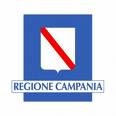 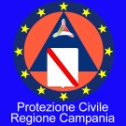 Giunta Regionale della CampaniaDirezione Generale per i Lavori Pubblici e la Protezione CivileU.O.D. 06 - Emergenza e Post-Emergenza Sala Operativa Regionale – Centro Situazionisoru@pec.regione.campania.itTel 081 2323111    Fax 081 2323860COPERTINA FAXDa:A:Prot. 2016.0656571 del 08.10.2016AVVISO DI ALLERTA PER PREVISTE CONDIZIONI METEOROLOGICHE AVVERSELa Direzione Generale per i Lavori Pubblici e la Protezione Civile della REGIONE CAMPANIA – U.O.D. 06 – Emergenza e Post-EmergenzaVisto e tenuto conto: del Bollettino Meteorologico Nazionale emesso dal Dipartimento della Protezione Civile; il Bollettino Meteorologico Regionale (Prot.2016.0656568 del 08-10-2016); l’Avviso Regionale di Avverse Condizioni Meteo e l’Avviso di Criticità Idrogeologica ed Idraulica (Prot.2016.0656569), emessi oggi Sabato  08 Ottobre 2016, dal Centro Funzionale Multi rischi – Area Meteorologica, con livello di criticità ORDINARIA (Codice Colore Giallo) per tutte le zone di allerta,  con decorrenza dalle ore 12:00 di domani, domenica 09 ottobre 2016  e per le successive 24 HAVVISA I SINDACI DELLA REGIONE CAMPANIAche sono previsti i seguenti fenomeni meteorologici avversi dalle ore 12:00 di domani, domenica 09 ottobre 2016 e per le successive 24 ore,Zona di Allerta: TuttePrecipitazioni: Sparse , anche a  carattere di  rovescio e/o temporal, puntualmente di moderata intensità; Venti: Raffiche nei temporali;inoltre, visto l’Avviso Regionale di Criticità Idrogeologica ed Idraulica emesso dal Centro Funzionale Multirischi – Area Meteorologica, si avvisa che dalle ore 12:00 di domani, domenica 09 ottobre 2016 e per le successive 24 ore, sarà attivata presso la S.O.R.U., per la tipologia di Rischio Idrogeologico localizzato la “FASE OPERATIVA DI ATTENZIONE” (associata a Criticità Ordinaria- Codice Colore : Giallo) per le seguenti tipologie di evento:IDROGEO - Possibili  fenomeni di erosione,  frane superficiali, colate rapide detritiche o di fango; Possibili cadute massi;Occasionali fenomeni franosi legati a condizioni idrogeologiche particolarmente fragili; innalzamenti dei livelli idrometrici dei corsi d’acqua minori con  inondazioni delle aree limitrofe; anche per effetto di criticità locali (tombature, restringimenti, occlusioni delle luci dei ponti, ecc); Fenomeni di rigurgito dei sistemi di smaltimento delle acque meteoriche con tracimazione e scorrimento superficiale nelle sedi stradali.INVITA I SINDACI DELLA REGIONE CAMPANIAa provvedere per i rispettivi adempimenti posti al loro carico secondo le vigenti procedure di previsione e prevenzione del rischio idrogeologico e idraulico, di cui al D.P.G.R. n. 299 del 30 giugno 2005, delle indicazioni e procedure operative di cui alla nota prot. n. 0445170 del 26/06/2015 della Direzione Generale LL. PP. e Prot. Civile della Regione Campania e della nota prot. n. RIA/7117 del 10/02/2016 del Capo Dipartimento della Protezione Civile Nazionale tenendo conto delle seguenti AVVERTENZE:Sindaci dei comuni ricadenti nelle zone di allerta TUTTE,Avvertenze:   Intensificazione della nuvolosità dal pomeriggio-sera associata a locali precipitazioni tendenti a divenire sparse e ad assumere anche carattere di rovescio o temporale dalla notte.Pertanto si raccomanda di disporre la vigilanza sul territorio di propria competenza tesa alla verifica del regolare funzionamento del reticolo idrografico e dei sistemi di raccolta e allontanamento delle acque piovane, al controllo delle aree a rischio frana o soggette a trasporto di materiale solido e delle aree alluvionali individuate nei p.s.a.i. dalle autorità di bacino. Si chiede inoltre di prestare attenzione alle zone depresse del proprio territorio, ai sottopassi stradali, ai luoghi e alla rete stradale prossimi a impluvi, canali e corsi d’acqua soggetti ad allagamenti.inoltre, in considerazione del previsto rinforzo dei venti, si raccomanda il controllo delle strutture soggette alle  sollecitazioni del vento e delle aree a verde pubblico.Questo Ce. Si., in FASE OPERATIVA DI ATTENZIONE (punto 3., lettera b. all. 1 nota del 10/02/2016 prot. n° RIA/7117 del Capo D.P.C.),  seguirà l’evoluzione dei fenomeni fino al loro esaurimento e pertanto invita a prestare attenzione ai successivi avvisi e/o comunicazioni in merito diffusi attraverso i consueti canali e sono accessibili e consultabili all’ indirizzo Web: http://bollettinimeteo.regione.campania.it/  .                Firmato                 Il Responsabile della Sala Operativa                                                                                                           D’ordine           Geom. Vincenzo  Cincini                                                                                                                                del  Direttore Generale                                                                                                                                                                                            Dott. Italo GiulivoZona 1: Piana campana, Napoli, Isole, Area Vesuviana; Zona 2: Alto Volturno e Matese; Zona 3: Penisola sorrentino-amalfitana, Monti di Sarno e Monti Picentini; Zona 4: Alta Irpinia e Sannio; Zona 5: Tusciano e Alto Sele; Zona 6: Piana Sele e Alto Cilento;  Zona 7: Tanagro; Zona 8: Basso Cilento.Sala Operativa Regionale Protezione Civile – Ce.Si.Sindaci della Regione CampaniaOggetto: AVVISO DI ALLERTA PER PREVISTE CONDIZIONI METEOROLOGICHE AVVERSE                                     Prot. 2016.0656571    del 08.10.2016Data: 08.10.2016Ora di invio:    14:40     n° pagine compresa : 2n° pagine compresa : 2 N.B.:Il documento non viene trasmesso a mezzo posta (art. 6 comma 2 Legge n° 412 del 30/12/91 e  art. 7 co.3 D.P.R. n° 403 del 20/10/98) N.B.:Il documento non viene trasmesso a mezzo posta (art. 6 comma 2 Legge n° 412 del 30/12/91 e  art. 7 co.3 D.P.R. n° 403 del 20/10/98)